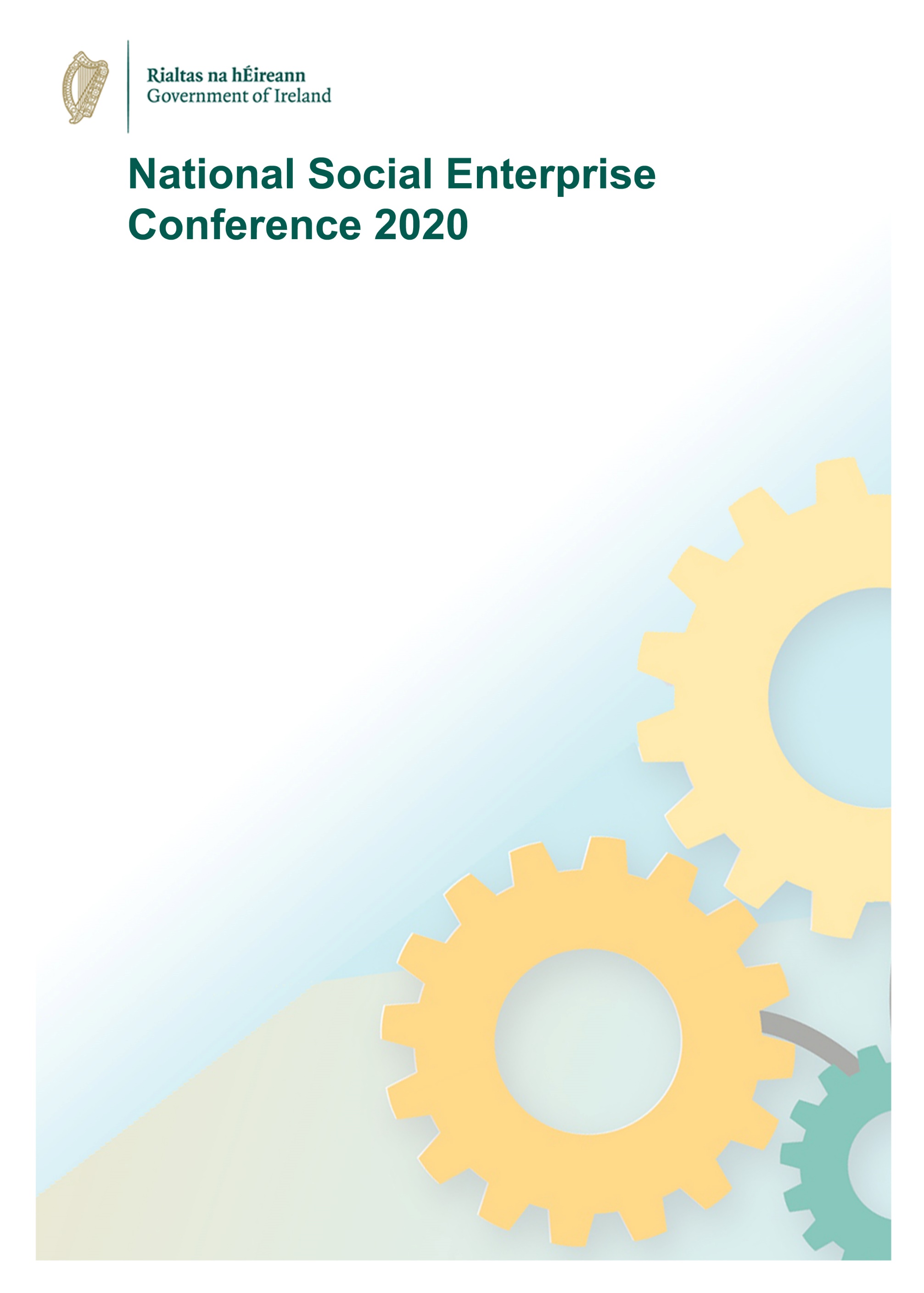 19 November 2020 Theme: ‘Shaping a Sustainable, Inclusive Recovery’9.45am 	Waiting Room Opens10.00am 	Welcome (Andrew Forde, Head of Rural Strategy & Social Enterprise DRCD)10.05am	Video showcase - Social Enterprise ‘We Play’10.10am 	Heather Humphreys TD, Minister for Rural and Community DevelopmentIreland’s National Social Enterprise Policy: 1 Year On10.20am	Conversation with John Evoy, Social Entrepreneur and General Manager, ‘Grow Remote’. (William Parnell, Assistant Secretary General, DRCD)    10.45am	Video showcase - Social Enterprise ‘MyMind’10.50am	Contingency10.55am	Five minute Break – (Musicantia)11.00am	OECD Perspectives on Social Enterprise, Antonella Noya, Head of Social Economy and Innovation, OECD 11.15am	Launch of Social Enterprise Legal Form Guide – Sarah Farrelly, Senior Legal Manager, TrustLaw / Thompson Reuters Foundation 11.30am	Round table discussion on theme ‘Shaping a Sustainable, Inclusive Recovery’ including Q&A – Chair: Andrew Forde (DRCD), Siobhán Cafferty (DoJ&E), Mary Fogarty (Loughmore Cottage, Tipperary) , and Helen Nolan (Spraoi & Sport, Donegal)11.55am	Summation – Kevin McCarthy, Secretary General of Dept Rural & Community Development12.00pm	Closing – Andrew Forde, DRCD 